Дата:17.12.2020.Группа:20-ЭК-2д Наименование дисциплины: Обществознание  Тема: Виды религии.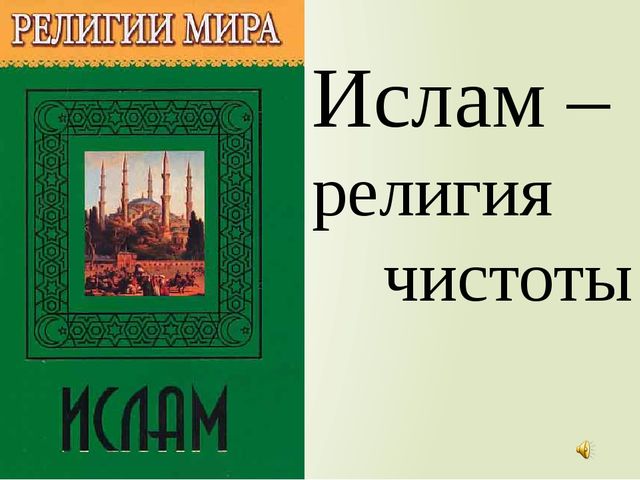 Согласно основной классификации религий различают:мировые религиинациональные (религия отдельного народа)архаические (умершие религии)Согласно другой популярной классификации религии делят на политеистические (многобожие = язычество) и монотеистические (вера в одного Бога-творца всего сущего). Мировых религий всего три:Буддизм (самая древняя из мировых религий)ХристианствоИслам (самая поздняя)Отдельно выделяются авраамические религии. К ним относят иудаизм, христианство и ислам. Эти религии объединяет представление о том, что библейский Авраам стал первым человеком, уверовавшим в Бога. Для всех трёх перечисленных религий Авраам является родоначальником.  Буддизм появился в VI в. до н. э. в Индии. Его основатель - сын индийского раджи (царя) Сидхарта Гаутама. Радже было предсказано, что его сын станет или великим царем, или великим святым. Чтобы исполнилась первая вероятность, Ситхарту специально воспитывали в таких условиях, которые, как казалось, исключали возможности пробуждения глубоких мыслей в мальчике: Сидхарту окружали роскошь и только молодые и счастливые лица. Но однажды слуги не углядели, и Сидхарта оказался за пределами своих богатых владений. Там, на свободе, он встретил старика, прокаженного и похоронную процессию. Так, в возрасте 30 лет, Сидхарта впервые узнал о существовании страданий в мире. Новость его до такой степени потрясла, что он покинул родных и отправился в странствия на поиски истины. Он предавался аскезе, медитировал, размышлял и, наконец, достиг состояния нирваны и стал первым просветленным (Буддой). У него появились последователи, новая религия стала распространяться по свету. Суть верований буддистов в очень упрощенном виде такова: человеческая жизнь полна страданий, причина страданий - сам человек, его желания, его страсти. преодолеть страдания можно через избавление от желаний и достижения состояния полного покоя (нирваны). Буддисты верят в перерождения (сансара - бесконечная цепь перерождений) и в карму (расплата). Нирвана прерывает цепь перерождений, а значит, цепь бесконечных страданий. Понятия Бога в буддизме нет. Если человек становится буддистом, он будет всю жизнь пытаться изменить свой внутренний мир, чтобы избавиться от страстей и желаний. Здесь в помощь ему приходит ряд практик: йога, медитации, ретриты, уход в монастырь и прочее.Христианство возникло с рождением Иисуса Христа. От этой даты человечество ведет сейчас летоисчисление. Иисус Христос - это такой же реальный человек, как и Сидхарта Гаутама. Но христиане верят, что он был богочеловеком. Что он жил, проповедовал двенадцати ученикам (апостолам), творил чудеса, а затем был предан Иудой, распят, а на третий день воскрес и позже вознесся на небо. Именно вера в перечисленное (смерть, а потом воскресение Христа) превращает человека в христианина (помимо крещения). Христианство предполагает веру в единого Бога, а также в Святую Троицу: единство трех ипостасей Бога - Бога Отца, Бога Сына и Бога Святого Духа. Христиане не считают, что мир - это сплошные страдания, напротив, христиане говорят о радости жизни и мира, которые доступны человеку, если он узрел Бога и соответственным образом перестроил свой ум и душу. Превратился из, к примеру, озлобленного, всех осуждающего и всем завидующего человека в человека доброго, открытого, способного прощать и просить прощения у других. Главная книга христианства - Библия. Она состоит из двух частей: Ветхого Завета и Нового Завета. Ветхий Завет является Священным Писанием для еще одной религии - иудаизма, религии еврейского народа (иудаизм относится к национальным религиям). Для христиан первейшее значение имеет Новый Завет. Именно он содержит учение Иисуса Христа и главные идеи христианства:Свобода человека (человек всегда имеет выбор, все жизненные решения человек должен принимать сам, никто не в праве навязывать другому свою волю, даже если она во благо), Бессмертие души (христиане верят, что после смерти людей ждет Страшный суд, после которого мир переродится, и жизнь продолжится, но только для тех, кто заслужил рай). Любовь к ближнему (полюби другого, как самого себя)В Новом Завете сказано, что христианам для обретения вечной жизни не следует прерывать связи с Богом, связь же осуществляется через молитву и таинство причастия - вкушение хлеба и вина. Причастие - это главное таинство, осуществляемое православной и католической церквями. В Ветхом Завете содержится текст десяти заповедей, которые актуальны для любого христианина.Внутри христианства со временем выделилось три основных течения:Католичество (Италия, Испания, Португалия, Бразилия, Венесуэла, Мексика и т. д.)Православие (Россия, Греция, Сербия, Грузия и т. д.)Протестантизм (Англия, Германия, США и т. д.)Ислам - самая молодая из мировых религий, он возник в VII в. нашей эры в арабском мире. Его основатель - пророк Муххамед. Бог в исламе - Аллах. Людей, исповедующих ислам, называют мусульманами. В отличие от христианства, в исламе отсутствует идея свободы, но есть идея о предопределении. Жизнь человека заранее предрешена Аллахом и какие бы действия человек не предпринял, он не изменит своей судьбы, - верят мусульмане. Сходство с христианством - в идее о бессмертии души, существовании  ада и рая. Священная книга ислама - Коран. Во многих исламских странах отсутсвует светский закон и люди живут по религиозным законам или, как это называется, закону Шариата. Правоверный мусульманин ежедневно совершает намаз (пятикратная молитва), ведет благочестивую жизнь (не пьет, не курит, блюдет целомудрие), соблюдает пост (самый длинный - рамадан), важной целью считается совершение паломничества (хадж) в Мекку.  К национальным религиям относят религии, которые присущи определенному народу и которые не выходят за его пределы. Это иудаизм (религия евреев), индуизм (религия индийцев), синтоизм, даосизм. Архаические религии - это умершие религии. Среди них: религия Древнего Египта, Древней Греции и Рима, религия восточных славян, религии первобытного времени. Тесты:1.Реформация – это …А) социально-политическое движение XVI в. против феодализма, выступавшее в религиозной формеБ) широкое антикатолическое движение в Европе XVI в.В) движение за коренную реформу католической церкви, в ходе которого возник протестантизм.2. Буддизм возник в …А) Палестине, I в. н. э.Б) Аравии, VII в. н. э.В) Персии (Иране), VII в. до н. э.Г) Индии, VI в. до н. э.3. Первая монотеистическая религияА) зороастризмБ) иудаизмВ) фетишизмГ) индуизм4. Первоначально христианство было одной из сект …А) даосизмаБ) иудаизмаВ) индуизмаГ) зороастризма5. Место и время возникновения христианства:А) Китай, VI в. до н.э.Б) Иран, VII в. до н.э.В) Аравия, VII в. н.э.Г) Палестина, I в. н.э.6. Ислам возник в …А) VII в. н. э. в АравииБ) I в. н. э. в ПалестинеВ) X в. н. э. в ИранеГ) VII до н. э. в Иране7. Поклонение множеству богов характерно для …А) монотеизмаБ) генотеизмаВ) политеизма8. Догматы, отсутствующие в исламе:А) о рае и адеБ) о ЧистилищеВ) о Страшном СудеГ) о переселении душД) о божественном предопределенииЕ) о воскрешении из мертвых9. Соотношение понятия и определения:Религия – Собрание волшебных формул и ритуалов, имеющих целью установления связи с потусторонними силамиМагия – Использование любых средств для достижения непосредственного общения с высшей силой, полного слияния с нейМистика – Сфера духовной жизни, основанная на вере в сверхъестественный личностный идеал высшей истины10. Датой разделения христианской церкви на православную и католическую считается … год.А)1988Б)1054В)1216Г)1596 Преподаватель________________Х.С.Ибрагимова